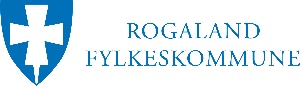 OPPGAVER OG VURDERINGSKRITERIER TIL FAGPRØVENI INSTITUSJONSKOKKFAGETSted:________________   Dato_______  Karakter________________Underskrift Leder 	_________________________Underskrift Medlem	_________________________VURDERINGSKRITERIERPLANLEGGINGog begrunnelserArbeidsoppgaver med konkretiseringNotater jfr vurderingskriterier s.2Notater jfr vurderingskriterier s.2Notater jfr vurderingskriterier s.2Notater jfr vurderingskriterier s.2PLANLEGGINGog begrunnelserArbeidsoppgaver med konkretiseringIkke beståttBeståttBestått meget godtKommentarerPLANLEGGINGog begrunnelserArbeidsplanRåvarelisteMengdeberegning inkludert utregning av svinnMenyoppsett m/ allergenmerkingInnhenting av oppskrifter med fremgangsmåtePLANLEGGINGog begrunnelserArbeidsplanRåvarelisteMengdeberegning inkludert utregning av svinnMenyoppsett m/ allergenmerkingInnhenting av oppskrifter med fremgangsmåtePLANLEGGINGog begrunnelserArbeidsplanRåvarelisteMengdeberegning inkludert utregning av svinnMenyoppsett m/ allergenmerkingInnhenting av oppskrifter med fremgangsmåtePLANLEGGINGog begrunnelserArbeidsplanRåvarelisteMengdeberegning inkludert utregning av svinnMenyoppsett m/ allergenmerkingInnhenting av oppskrifter med fremgangsmåtePLANLEGGINGog begrunnelserArbeidsplanRåvarelisteMengdeberegning inkludert utregning av svinnMenyoppsett m/ allergenmerkingInnhenting av oppskrifter med fremgangsmåtePLANLEGGINGog begrunnelserArbeidsplanRåvarelisteMengdeberegning inkludert utregning av svinnMenyoppsett m/ allergenmerkingInnhenting av oppskrifter med fremgangsmåteGJENNOMFØRINGav eget faglig arbeidArbeidsoppgaver med konkretiseringNotater jfr vurderingskriterier s.2Notater jfr vurderingskriterier s.2Notater jfr vurderingskriterier s.2Notater jfr vurderingskriterier s.2GJENNOMFØRINGav eget faglig arbeidArbeidsoppgaver med konkretiseringIkke beståttBeståttBestått meget godtKommentarerGJENNOMFØRINGav eget faglig arbeidFiletering og klargjøring av fiskUtbeining og klargjøring av kjøttBakverk med gjær. Smak, utseende, konsistensDiett lunsj. Smak, utseende og konsistensLunsjrett normalkost. Smak, utseende og konsistensDiett forrett. Smak, utseende og konsistensForrett normalkost. Smak, utseende og konsistensDiett hovedrett.  Smak, utseende og konsistensHovedrett normalkost. Smak, utseende og konsistensDiett dessert.  Smak, utseende og konsistensDessert normalkost. Smak, utseende og konsistensProdukt søtt bakverkKoldtkjøkken diettKoldtkjøkken normalkostRåvarekunnskap.KvalitetskontrollPersonlig hygieneTidsbrukGJENNOMFØRINGav eget faglig arbeidFiletering og klargjøring av fiskUtbeining og klargjøring av kjøttBakverk med gjær. Smak, utseende, konsistensDiett lunsj. Smak, utseende og konsistensLunsjrett normalkost. Smak, utseende og konsistensDiett forrett. Smak, utseende og konsistensForrett normalkost. Smak, utseende og konsistensDiett hovedrett.  Smak, utseende og konsistensHovedrett normalkost. Smak, utseende og konsistensDiett dessert.  Smak, utseende og konsistensDessert normalkost. Smak, utseende og konsistensProdukt søtt bakverkKoldtkjøkken diettKoldtkjøkken normalkostRåvarekunnskap.KvalitetskontrollPersonlig hygieneTidsbrukGJENNOMFØRINGav eget faglig arbeidFiletering og klargjøring av fiskUtbeining og klargjøring av kjøttBakverk med gjær. Smak, utseende, konsistensDiett lunsj. Smak, utseende og konsistensLunsjrett normalkost. Smak, utseende og konsistensDiett forrett. Smak, utseende og konsistensForrett normalkost. Smak, utseende og konsistensDiett hovedrett.  Smak, utseende og konsistensHovedrett normalkost. Smak, utseende og konsistensDiett dessert.  Smak, utseende og konsistensDessert normalkost. Smak, utseende og konsistensProdukt søtt bakverkKoldtkjøkken diettKoldtkjøkken normalkostRåvarekunnskap.KvalitetskontrollPersonlig hygieneTidsbrukGJENNOMFØRINGav eget faglig arbeidFiletering og klargjøring av fiskUtbeining og klargjøring av kjøttBakverk med gjær. Smak, utseende, konsistensDiett lunsj. Smak, utseende og konsistensLunsjrett normalkost. Smak, utseende og konsistensDiett forrett. Smak, utseende og konsistensForrett normalkost. Smak, utseende og konsistensDiett hovedrett.  Smak, utseende og konsistensHovedrett normalkost. Smak, utseende og konsistensDiett dessert.  Smak, utseende og konsistensDessert normalkost. Smak, utseende og konsistensProdukt søtt bakverkKoldtkjøkken diettKoldtkjøkken normalkostRåvarekunnskap.KvalitetskontrollPersonlig hygieneTidsbrukGJENNOMFØRINGav eget faglig arbeidFiletering og klargjøring av fiskUtbeining og klargjøring av kjøttBakverk med gjær. Smak, utseende, konsistensDiett lunsj. Smak, utseende og konsistensLunsjrett normalkost. Smak, utseende og konsistensDiett forrett. Smak, utseende og konsistensForrett normalkost. Smak, utseende og konsistensDiett hovedrett.  Smak, utseende og konsistensHovedrett normalkost. Smak, utseende og konsistensDiett dessert.  Smak, utseende og konsistensDessert normalkost. Smak, utseende og konsistensProdukt søtt bakverkKoldtkjøkken diettKoldtkjøkken normalkostRåvarekunnskap.KvalitetskontrollPersonlig hygieneTidsbrukGJENNOMFØRINGav eget faglig arbeidFiletering og klargjøring av fiskUtbeining og klargjøring av kjøttBakverk med gjær. Smak, utseende, konsistensDiett lunsj. Smak, utseende og konsistensLunsjrett normalkost. Smak, utseende og konsistensDiett forrett. Smak, utseende og konsistensForrett normalkost. Smak, utseende og konsistensDiett hovedrett.  Smak, utseende og konsistensHovedrett normalkost. Smak, utseende og konsistensDiett dessert.  Smak, utseende og konsistensDessert normalkost. Smak, utseende og konsistensProdukt søtt bakverkKoldtkjøkken diettKoldtkjøkken normalkostRåvarekunnskap.KvalitetskontrollPersonlig hygieneTidsbrukGJENNOMFØRINGav eget faglig arbeidFiletering og klargjøring av fiskUtbeining og klargjøring av kjøttBakverk med gjær. Smak, utseende, konsistensDiett lunsj. Smak, utseende og konsistensLunsjrett normalkost. Smak, utseende og konsistensDiett forrett. Smak, utseende og konsistensForrett normalkost. Smak, utseende og konsistensDiett hovedrett.  Smak, utseende og konsistensHovedrett normalkost. Smak, utseende og konsistensDiett dessert.  Smak, utseende og konsistensDessert normalkost. Smak, utseende og konsistensProdukt søtt bakverkKoldtkjøkken diettKoldtkjøkken normalkostRåvarekunnskap.KvalitetskontrollPersonlig hygieneTidsbrukGJENNOMFØRINGav eget faglig arbeidFiletering og klargjøring av fiskUtbeining og klargjøring av kjøttBakverk med gjær. Smak, utseende, konsistensDiett lunsj. Smak, utseende og konsistensLunsjrett normalkost. Smak, utseende og konsistensDiett forrett. Smak, utseende og konsistensForrett normalkost. Smak, utseende og konsistensDiett hovedrett.  Smak, utseende og konsistensHovedrett normalkost. Smak, utseende og konsistensDiett dessert.  Smak, utseende og konsistensDessert normalkost. Smak, utseende og konsistensProdukt søtt bakverkKoldtkjøkken diettKoldtkjøkken normalkostRåvarekunnskap.KvalitetskontrollPersonlig hygieneTidsbrukGJENNOMFØRINGav eget faglig arbeidFiletering og klargjøring av fiskUtbeining og klargjøring av kjøttBakverk med gjær. Smak, utseende, konsistensDiett lunsj. Smak, utseende og konsistensLunsjrett normalkost. Smak, utseende og konsistensDiett forrett. Smak, utseende og konsistensForrett normalkost. Smak, utseende og konsistensDiett hovedrett.  Smak, utseende og konsistensHovedrett normalkost. Smak, utseende og konsistensDiett dessert.  Smak, utseende og konsistensDessert normalkost. Smak, utseende og konsistensProdukt søtt bakverkKoldtkjøkken diettKoldtkjøkken normalkostRåvarekunnskap.KvalitetskontrollPersonlig hygieneTidsbrukGJENNOMFØRINGav eget faglig arbeidFiletering og klargjøring av fiskUtbeining og klargjøring av kjøttBakverk med gjær. Smak, utseende, konsistensDiett lunsj. Smak, utseende og konsistensLunsjrett normalkost. Smak, utseende og konsistensDiett forrett. Smak, utseende og konsistensForrett normalkost. Smak, utseende og konsistensDiett hovedrett.  Smak, utseende og konsistensHovedrett normalkost. Smak, utseende og konsistensDiett dessert.  Smak, utseende og konsistensDessert normalkost. Smak, utseende og konsistensProdukt søtt bakverkKoldtkjøkken diettKoldtkjøkken normalkostRåvarekunnskap.KvalitetskontrollPersonlig hygieneTidsbrukGJENNOMFØRINGav eget faglig arbeidFiletering og klargjøring av fiskUtbeining og klargjøring av kjøttBakverk med gjær. Smak, utseende, konsistensDiett lunsj. Smak, utseende og konsistensLunsjrett normalkost. Smak, utseende og konsistensDiett forrett. Smak, utseende og konsistensForrett normalkost. Smak, utseende og konsistensDiett hovedrett.  Smak, utseende og konsistensHovedrett normalkost. Smak, utseende og konsistensDiett dessert.  Smak, utseende og konsistensDessert normalkost. Smak, utseende og konsistensProdukt søtt bakverkKoldtkjøkken diettKoldtkjøkken normalkostRåvarekunnskap.KvalitetskontrollPersonlig hygieneTidsbrukGJENNOMFØRINGav eget faglig arbeidFiletering og klargjøring av fiskUtbeining og klargjøring av kjøttBakverk med gjær. Smak, utseende, konsistensDiett lunsj. Smak, utseende og konsistensLunsjrett normalkost. Smak, utseende og konsistensDiett forrett. Smak, utseende og konsistensForrett normalkost. Smak, utseende og konsistensDiett hovedrett.  Smak, utseende og konsistensHovedrett normalkost. Smak, utseende og konsistensDiett dessert.  Smak, utseende og konsistensDessert normalkost. Smak, utseende og konsistensProdukt søtt bakverkKoldtkjøkken diettKoldtkjøkken normalkostRåvarekunnskap.KvalitetskontrollPersonlig hygieneTidsbrukGJENNOMFØRINGav eget faglig arbeidFiletering og klargjøring av fiskUtbeining og klargjøring av kjøttBakverk med gjær. Smak, utseende, konsistensDiett lunsj. Smak, utseende og konsistensLunsjrett normalkost. Smak, utseende og konsistensDiett forrett. Smak, utseende og konsistensForrett normalkost. Smak, utseende og konsistensDiett hovedrett.  Smak, utseende og konsistensHovedrett normalkost. Smak, utseende og konsistensDiett dessert.  Smak, utseende og konsistensDessert normalkost. Smak, utseende og konsistensProdukt søtt bakverkKoldtkjøkken diettKoldtkjøkken normalkostRåvarekunnskap.KvalitetskontrollPersonlig hygieneTidsbrukGJENNOMFØRINGav eget faglig arbeidFiletering og klargjøring av fiskUtbeining og klargjøring av kjøttBakverk med gjær. Smak, utseende, konsistensDiett lunsj. Smak, utseende og konsistensLunsjrett normalkost. Smak, utseende og konsistensDiett forrett. Smak, utseende og konsistensForrett normalkost. Smak, utseende og konsistensDiett hovedrett.  Smak, utseende og konsistensHovedrett normalkost. Smak, utseende og konsistensDiett dessert.  Smak, utseende og konsistensDessert normalkost. Smak, utseende og konsistensProdukt søtt bakverkKoldtkjøkken diettKoldtkjøkken normalkostRåvarekunnskap.KvalitetskontrollPersonlig hygieneTidsbrukGJENNOMFØRINGav eget faglig arbeidFiletering og klargjøring av fiskUtbeining og klargjøring av kjøttBakverk med gjær. Smak, utseende, konsistensDiett lunsj. Smak, utseende og konsistensLunsjrett normalkost. Smak, utseende og konsistensDiett forrett. Smak, utseende og konsistensForrett normalkost. Smak, utseende og konsistensDiett hovedrett.  Smak, utseende og konsistensHovedrett normalkost. Smak, utseende og konsistensDiett dessert.  Smak, utseende og konsistensDessert normalkost. Smak, utseende og konsistensProdukt søtt bakverkKoldtkjøkken diettKoldtkjøkken normalkostRåvarekunnskap.KvalitetskontrollPersonlig hygieneTidsbrukGJENNOMFØRINGav eget faglig arbeidFiletering og klargjøring av fiskUtbeining og klargjøring av kjøttBakverk med gjær. Smak, utseende, konsistensDiett lunsj. Smak, utseende og konsistensLunsjrett normalkost. Smak, utseende og konsistensDiett forrett. Smak, utseende og konsistensForrett normalkost. Smak, utseende og konsistensDiett hovedrett.  Smak, utseende og konsistensHovedrett normalkost. Smak, utseende og konsistensDiett dessert.  Smak, utseende og konsistensDessert normalkost. Smak, utseende og konsistensProdukt søtt bakverkKoldtkjøkken diettKoldtkjøkken normalkostRåvarekunnskap.KvalitetskontrollPersonlig hygieneTidsbrukGJENNOMFØRINGav eget faglig arbeidFiletering og klargjøring av fiskUtbeining og klargjøring av kjøttBakverk med gjær. Smak, utseende, konsistensDiett lunsj. Smak, utseende og konsistensLunsjrett normalkost. Smak, utseende og konsistensDiett forrett. Smak, utseende og konsistensForrett normalkost. Smak, utseende og konsistensDiett hovedrett.  Smak, utseende og konsistensHovedrett normalkost. Smak, utseende og konsistensDiett dessert.  Smak, utseende og konsistensDessert normalkost. Smak, utseende og konsistensProdukt søtt bakverkKoldtkjøkken diettKoldtkjøkken normalkostRåvarekunnskap.KvalitetskontrollPersonlig hygieneTidsbrukProduksjonshygieneØkonomi og avfallshåndteringVURDERINGav eget faglig arbeidArbeidsoppgaver med konkretiseringNotater jfr vurderingskriterier s.2Notater jfr vurderingskriterier s.2Notater jfr vurderingskriterier s.2Notater jfr vurderingskriterier s.2VURDERINGav eget faglig arbeidArbeidsoppgaver med konkretiseringIkke beståttBeståttBestått meget godtKommentarerVURDERINGav eget faglig arbeidVurdering av planleggingsdelVurdering av egenvurderingHoldning til fagetVURDERINGav eget faglig arbeidVurdering av planleggingsdelVurdering av egenvurderingHoldning til fagetVURDERINGav eget faglig arbeidVurdering av planleggingsdelVurdering av egenvurderingHoldning til fagetVURDERINGav eget faglig arbeidVurdering av planleggingsdelVurdering av egenvurderingHoldning til fagetDOKUMENTASJON av eget faglig arbeidArbeidsoppgaver med konkretiseringNotater jfr vurderingskriterier s.2Notater jfr vurderingskriterier s.2Notater jfr vurderingskriterier s.2Notater jfr vurderingskriterier s.2DOKUMENTASJON av eget faglig arbeidArbeidsoppgaver med konkretiseringIkke beståttBeståttBestått meget godtKommentarerDOKUMENTASJON av eget faglig arbeidOppskrifter.RåvarelisteMengdeberegning og utregning av svinnMenyoppsettSkriftlig egenvurderingDOKUMENTASJON av eget faglig arbeidOppskrifter.RåvarelisteMengdeberegning og utregning av svinnMenyoppsettSkriftlig egenvurderingDOKUMENTASJON av eget faglig arbeidOppskrifter.RåvarelisteMengdeberegning og utregning av svinnMenyoppsettSkriftlig egenvurderingDOKUMENTASJON av eget faglig arbeidOppskrifter.RåvarelisteMengdeberegning og utregning av svinnMenyoppsettSkriftlig egenvurderingDOKUMENTASJON av eget faglig arbeidOppskrifter.RåvarelisteMengdeberegning og utregning av svinnMenyoppsettSkriftlig egenvurderingPLANLEGGINGog begrunnelserVurderingskriterierVurderingskriterierVurderingskriterierPLANLEGGINGog begrunnelserIkke beståttBeståttBestått meget godtPLANLEGGINGog begrunnelserMangelfull arbeidsplanViser lite forståelse for mengdeberegning og beregning av svinn, heller ikke muntligHar ikke innhentet oppskrifter og/eller beskrevet tilberedingsmetode.Mangler hovedelementer i råvarelistenMangler menyoppsett med allergenmerkingGjennomførbar arbeidsplanForstår grunnprinsippene i mengdeberegning og beregning av svinnHar innhentet oppskrifter, og beskrevet valg av tilberedingsmetode.Råvareliste som inneholder hovedelementene i oppgavenHar laget menyoppsett med noe allergenmerkingUtarbeidet arbeidsplan ut fra stor faglig forståelseViser forståelse for, og har foretatt mengdeberegning inkludert svinn på hele oppgaven.Har innhentet oppskrifter og vurdert dem faglig ut fra oppgavens innhold. Detaljert råvareliste. Alle elementer i oppgaven er medTilberedingsmetoder er godt forklart og faglig begrunnet.Har laget menyoppsett med fullstendig allergenmerking på hele menyen.GJENNOMFØRINGav eget faglig arbeidVurderingskriterierVurderingskriterierVurderingskriterierGJENNOMFØRINGav eget faglig arbeidIkke beståttBeståttBestått meget godtGJENNOMFØRINGav eget faglig arbeidFeil valg og bruk av utstyrMangler fokus på egen sikkerhet og HMS i arbeidetViser mangelfull kunnskap om personlig hygiene og produksjonshygiene. Fare for kryssforurensingKlarer ikke å levere rettene til oppsatte tidspunkt. Avvik på over 10 minutterViser lite fokus på økonomi, råvarekunnskap og porsjonsberegningMangelfull kvalitetskontroll i forhold til smak, utseende og konsistens på de ulike retteneMangler fullverdige diettalternativ. Diettene oppleves ikke som et trygt alternativ til normalkost.Gjør for det meste bra valg av utstyr, og har bra arbeidsteknikk.Kjennskap til HMS og egen sikkerhet. Har fokus på personlig hygiene og produksjonshygieneKlarer stort sett å levere alle rettene til oppsatt tidspunkt. Kan avvike med inntil 10 minutter.Har fokus på økonomi, råvarekunnskap og porsjonsberegning.Foretar kvalitetskontroll. De ulike rettene har stort sett bra smak, utseende og konsistens.Leverer diettalternativene. Diettene oppleves som et trygt alternativ til normalkost.Gjennomgående riktig bruk av utstyr, og har meget god arbeidsteknikk.Viser fokus på HMS og egen sikkerhet gjennom hele oppgavenViser fokus på personlig hygiene og produksjonshygiene gjennom hele oppgaven.Har full kontroll på arbeidsplan, og leverer rettene til oppsatt tidspunkt.Tar gjennomtenkte valg og viser stort fokus på økonomi, råvarekunnskap og porsjonsberegning.Viser fokus på kvalitetskontroll gjennom hele oppgaven. De ulike rettene har veldig god smak, appetittvekkende utseende og riktig konsistens.Leverer diettalternativ som er fullt på høyde med normalkost på smak, utseende og konsistens. Diettene er også et fullverdig alternativ ernæringsmessig.VURDERINGav eget faglig arbeidVurderingskriterierVurderingskriterierVurderingskriterierVURDERINGav eget faglig arbeidIkke beståttBeståttBestått meget godtVURDERINGav eget faglig arbeidMangler skriftlig egenvurdering. Kan heller ikke redegjøre muntlig for arbeidet underveis.Egenvurderingen viser en dårlig holdning til faget.Mangelfull selvinnsikt, og mangelfull forståelse for fagetMangler forslag til forbedringerHar skriftlig egenvurderingEgenvurderingen viser en grei holdning til faget.Har selvinnsikt, og viser grei forståelse for faget.Kan forklare egne feil, og komme med forslag til forbedringerLeverer skriftlig egenvurdering som gjenspeiler faglig innsikt. Egenvurderingen viser en veldig bra holdning til faget. Kandidaten viser stor grad av yrkesstolthetViser stor selvinnsikt, og har en tydelig forståelse for og interesse for faget.Kan begrunne eventuelle feil, og komme med forslag til forbedringer ut fra en faglig vurdering.DOKUMENTASJONav eget faglig arbeidVurderingskriterierVurderingskriterierVurderingskriterierDOKUMENTASJONav eget faglig arbeidIkke beståttBeståttBestått meget godtDOKUMENTASJONav eget faglig arbeidMangler egne oppskrifter eller henvisning til oppskrifterMangelfull dokumentasjon av arbeid underveisMangelfull skriftlig og/eller muntlig egenvurderingMangelfull mengdeberegning og utregning av svinnMangelfull arbeidsplan. Har heller ikke holdt seg til arbeidsplanen.Mangler skriftlig menyoppsett med allergenmerkingHar lagt ved egne oppskrifter eller henvisning til oppskrifterHar dokumentert arbeidet underveis. Har levert skriftlig og muntlig egenvurderingHar lagt med skriftlig mengdeberegning med utregning av svinnLevert grei arbeidsplan. Dokumentert endringer   i planen underveisLevert skriftlig menyoppsett med noe allergenmerkingHar lagt med egne oppskrifter eller henvisning til oppskrifter. Har begrunnet eventuelle tilpasninger av oppskrifteneDokumentasjonen er nøyaktig, og stemmer med utført arbeidVeldig bra både skriftlig og muntlig egenvurdering som viser stor innsikt i eget arbeid.Skriftlig mengdeberegning som er oversiktlig og riktig i henhold til oppgaven. Beregning av svinn kommer tydelig frem. Levert nøyaktig arbeidsplan. Faglig begrunnet eventuelle endringer underveis.Levert skriftlig menyoppsett med fullstendig allergenmerking på hele menyen.